附表1：推荐报名表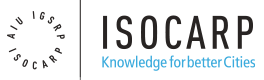 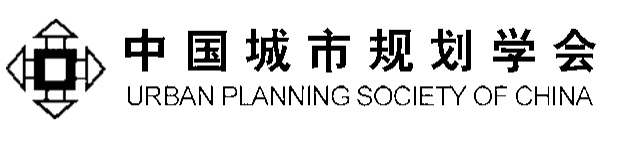 2018国际青年规划师工作坊 推荐报名表报名表：单位推荐：推荐人（签字）：________________________推荐人职务：_______________________报名人（签字）： _______________________单位公章：__________________________姓名性    别出生年月手机号码E-mail联系地址单位名称职务/职称